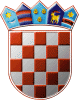 	REPUBLIKA HRVATSKAOPĆINSKO IZBORNO POVJERENSTVO	OPĆINE ERNESTINOVO KLASA: 013-03/21-01/17URBROJ: 2158/04-05-21-1Ernestinovo, 22. srpnja 2021.  Na osnovi članka 126. stavka 5. Zakona o lokalnim izborima („Narodne novine“, broj 144/12, 121/16, 98/19, 42/20, 144/20 i 37/21), članka 42. stavka 2. podstavka 1. i 56. Zakona o financiranju političkih aktivnosti, izborne promidžbe i referenduma („Narodne novine“, broj 29/19 i 98/19, dalje: Zakon o financiranju) te Odluke Vlade Republike Hrvatske o visini naknade troškova izborne promidžbe za izbor članova predstavničkih tijela jedinica lokalne i područne (regionalne) samouprave („Narodne novine“, broj 41/21) Općinsko izborno povjerenstvo Općine Ernestinovo, 22. srpnja 2021. donijelo jeODLUKUo pravu na naknadu i visini naknade troškova izborne promidžbena izborima za članove Općinskog vijeća Općine Ernestinovo I.Ovom Odlukom utvrđuje se pravo na naknadu i visina naknade troškova izborne promidžbe iz proračuna Općine Ernestinovo političkim strankama i kandidacijskim listama grupe birača (dalje: izborni sudionici) na izboru članova Općinskog vijeća Općine Ernestinovo održanim u svibnju 2021. (dalje: izbori).II.Pravo na naknadu troškova iz točke I. ove Odluke imaju izborni sudionici koji su, u skladu s konačnim rezultatima izbora KLASA: 013-03/21-01/12, URBROJ: 2158/04-05-21-2 od 20. svibnja 2021. dobili najmanje jednog člana u Općinskom vijeću Općine Ernestinovo i to u iznosu od 1.500,00 kuna za svakog dobivenog člana. Naknada troškova izborne promidžbe ne smije se isplatiti izbornim sudionicima iz stavka 1. ove točke u iznosu većem od ostvarenih troškova izborne promidžbe utvrđenom u Izvješću Državnog izbornog povjerenstva Republike Hrvatske o provedenom nadzoru financiranja izborne promidžbe na izborima članova Općinskog vijeća Općine Ernestinovo, KLASA: 013-06/21-06/14, URBROJ: 507-04/02-21-20 od 19. srpnja 2021.III.U skladu s točkom II. ove Odluke pravo na naknadu troškova izborne promidžbe imaju:Političke strankeHRVATSKA DEMOKRATSKA ZAJEDNICA - HDZS obzirom da je navedena politička stranka imala manje troškova izborne promidžbe od iznosa naknade troškova izborne promidžbe na koju ima pravo prema rezultatima izbora, odnosno broju dobivenih članova Općinskog vijeća (6 članova), isplatit će joj se iznos naknade troškova izborne promidžbe u visini ostvarenih troškova izborne promidžbe, dakle u visini od 1.612,50 kunab) Kandidacijske liste grupe biračaKANDIDACIJSKA LISTA GRUPE BIRAČA - DEŽE KELEMENNavedena kandidacijska lista grupe birača dobila je 1 člana Općinskog vijeća Općine Ernestinovo te je ostvarila pravo na naknadu troškova izborne promidžbe u ukupnom iznosu od 987,50 kuna.S obzirom da je navedena kandidacijska lista grupe birača imala manje troškova izborne promidžbe od iznosa naknade troškova izborne promidžbe na koju ima pravo prema rezultatima izbora, odnosno broju dobivenih članova Općinskog vijeća (1 član), isplatit će joj se iznos naknade troškova izborne promidžbe u visini ostvarenih troškova izborne promidžbe, dakle u visini od 987,50 kuna.KANDIDACIJSKA LISTA GRUPE BIRAČA – IGOR MATOVACS obzirom da je navedena kandidacijska lista grupe birača imala manje troškova izborne promidžbe od iznosa naknade troškova izborne promidžbe na koju ima pravo prema rezultatima izbora, odnosno broju dobivenih članova Općinskog vijeća (2 člana), isplatit će joj se iznos naknade troškova izborne promidžbe u visini ostvarenih troškova izborne promidžbe, dakle u visini od 687,50 kuna.IV.Naknada troškova izborne promidžbe isplaćuje se na poseban račun za financiranje izborne promidžbe izbornog sudionika.V.Naknada troškova izborne promidžbe isplaćuje se iz proračuna Općine Ernestinovo u roku od 15 dana od dana objave Izvješća iz točke II. stavka 2. ove Odluke. VI.Ova Odluka dostavlja se općinskoj načelnici Općine Ernestinovo na izvršenje.VII.Ova Odluka objavit će se na mrežnoj stranici Općine Ernestinovo www.ernestinovo.hrPredsjednicaOpćinskog izbornog povjerenstvaMarina Krajnović, mag. iur. v.r.U privitku:Podaci potrebni za isplatu naknade troškova izborne promidžbe Dostaviti:Općinskoj načelnici Općine Ernestinovo Marijani JunušićIzbornim sudionicima iz točke III. ove Odluke Ministarstvo financija, pisarnica@mfin.hrArhiva, ovdje